03 décembre 2022 sur Fromelles « Acteurs du Téléthon ». 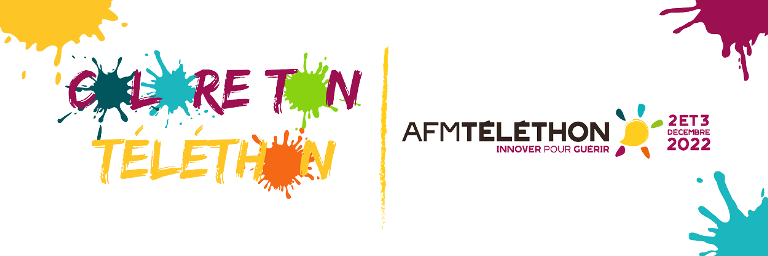 Les bénévoles feront rayonner partout en France, la fête, la solidarité et la convivialité retrouvée !Le soutien de tous est indispensable. Une manière de se mobiliser pour aider à poursuivre le combat.« L’école des Cobbers »organise une vente d’objets au profit du Téléthon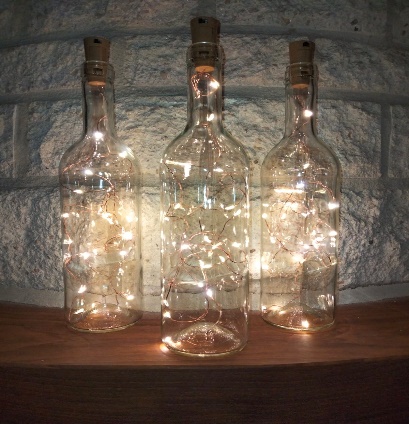 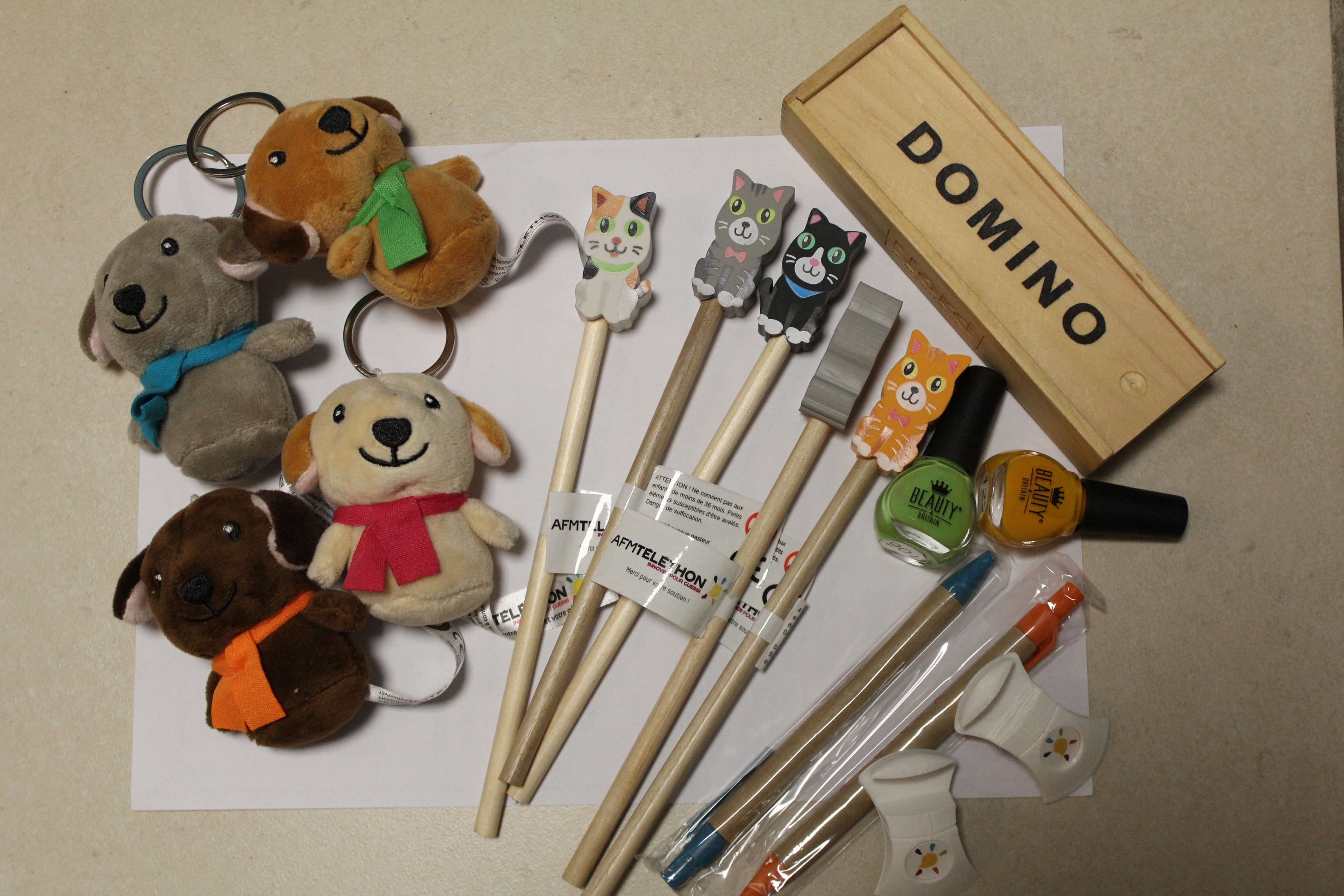 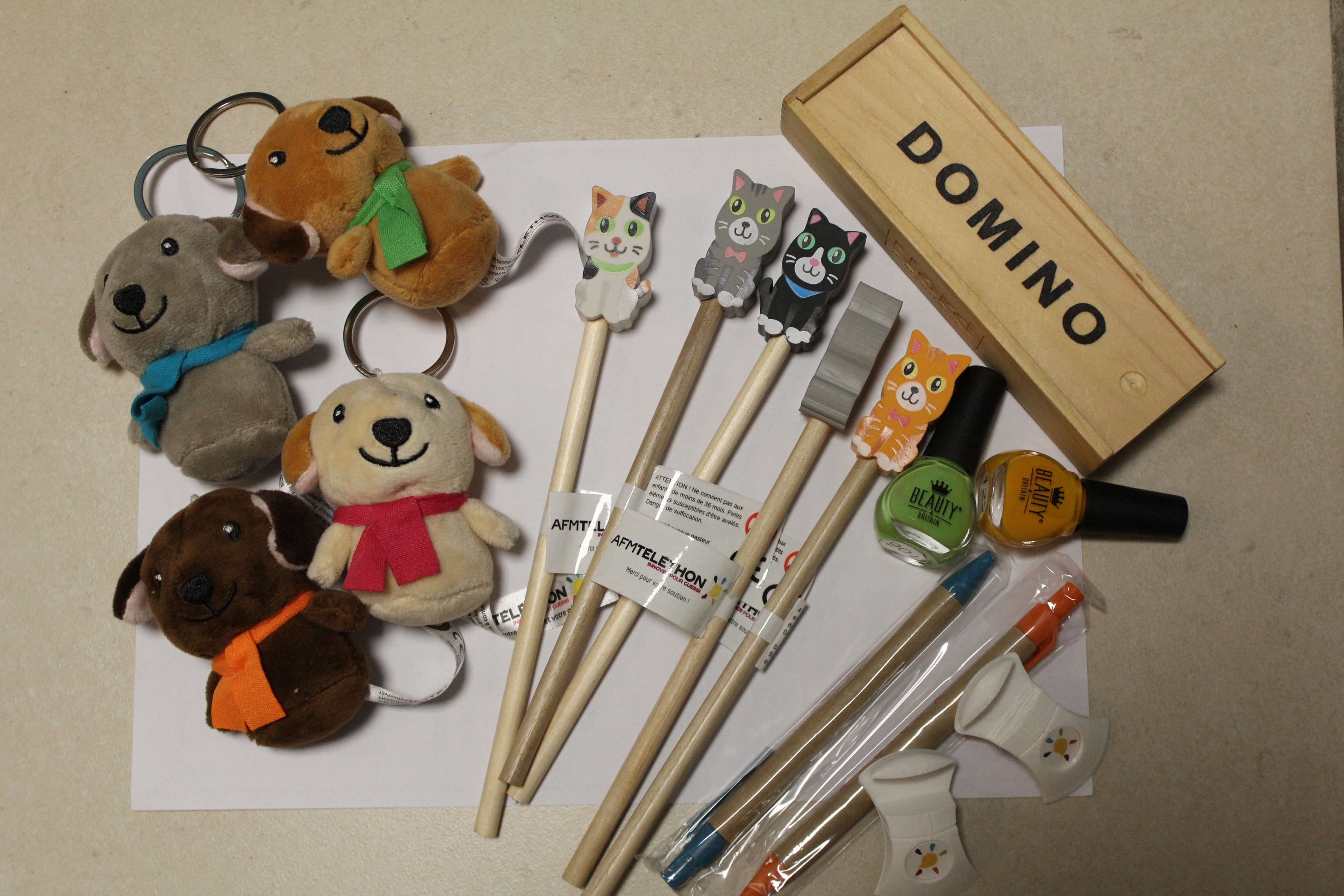 Rappel : Le  don  en ligne est  toujours  d’actualité (déduction fiscale)telethon.fr/ ou 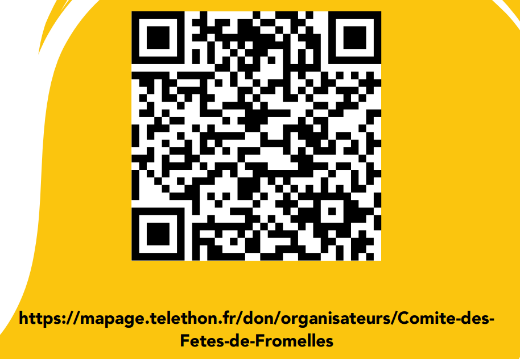 La page de collecte de Bernard pour le Téléthon 2022 (telethon.fr)Site du comité des fêtesMerci de votre générositéCrayon de bois
(avec gomme)0,50 €Bic "merci"0,50 €Vernis1,50 €Porte téléphone blanc (téléthon)0,50 €Porte-clés peluche chien2,00€Jeu domino1.50€Bouteille illuminée4,00€